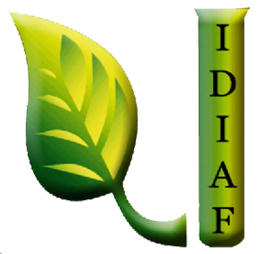 Licitaciones Públicas del IDIAFNo se tuvo ningún proceso de Licitaciones Restringida en el mes de AGOSTO 2018.